Разработчик:Васильева Л.Н. - преподаватель учебной дисциплины Фармакология ГАПОУ РБ «Белебеевский медицинский колледж».СодержаниеПояснительная записка     Настоящее время – «время цифровых технологий» - это время новых педагогических технологий. Современный преподаватель должен способствовать индивидуальному развитию личности студента, творческой активности, универсального умения разрешать проблемы, как в профессиональной деятельности, так и в повседневной жизни. Одним из способов решения данных задач является использование образовательных квестов. Актуальность использования квестов сегодня осознаётся всеми. ФГОС нового поколения требует использования в образовательном процессе технологий деятельностного типа. Современные студенты лучше усваивают знания в процессе самостоятельного добывания и систематизирования новой информации.    Квест – это совершенно новая форма как обучающих, так и развлекательных программ, которая позволяет студентам полностью погрузиться в происходящее, ведь что может быть увлекательнее хорошей игры? Живойквест построен на коммуникационном взаимодействии между игроками. Не общаясь с другими игроками,  невозможно достичь индивидуальных целей, что стимулирует общение и служит хорошим способом сплотить играющих. Живые квесты несут в себе элемент соревновательности, они способствуют развитию аналитических способностей.  С использованием квестов удалось уйти от надоевшей классно – урочной системы сидения за партами, расширить рамки образовательного пространства.   Квест – это приключенческая игра, требующая от игрока решения умственных задач для продвижения по сюжету, подразумевает активность каждого участника. Это игра, в которой задействуется одновременно и интеллект участников, и воображение. В игре необходимо проявлять находчивость, тренировать собственную память и внимательность, проявлять смекалку и сообразительность. Квесты помогают обучающимся отлично справляться с командообразованием, помогают им наладить успешное взаимодействие в команде, прочувствовать и сформировать взаимовыручку, разделение обязанностей и взаимозаменяемость, и при необходимости научиться без паники мобилизоваться и очень быстро решать нестандартные задачи, с которыми в обычной жизни участники вряд ли сталкивались. К игре нужно готовиться заранее и достаточно серьезно, проявив максимум креатива, выявить лидера. Такова развивающая роль квестов.       Преимуществом квест-уроков является использование активных методов обучения. Квест-урок может быть предназначен как для групповой, так и для индивидуальной работы.        На  занятии будет использован кратковременный линейный квест по разделу: «Наркотические и ненаркотические анальгетики».      Цель квеста – собрать ключевую фразу. Выигрывает та команда, которая допустила минимальное количество ошибок (набрала больше баллов). На каждом этапе преподаватель и модераторы следят за правильностью выполнения заданий,  а также выдают (за правильное их выполнение)  подсказку, где находится  «фрагмент» ключевой фразы. Если команда затрудняется в ответе или отвечает неправильно, то «фрагмент» ключевой фразы не выдается. Однако, следующие задание, команды, получают в любом случае. Заданий для команд всего 4 – по количеству фрагментов фраз.Ключевая фраза (для каждой команды) своя.Уважаемый студент! В результате освоения знаний и умений Вам необходимо освоить следующие общие и профессиональные компетенции(выписка из Федерального государственного образовательного стандарта):Медицинская сестра/Медицинский брат должен обладать общими компетенциями, включающими в себя способность (по базовой подготовке):ОК 1. Понимать сущность и социальную значимость своей будущей профессии, проявлять к ней устойчивый интерес.ОК 7. Брать на себя ответственность за работу членов команды (подчиненных), за результат выполнения заданий.ОК 8. Самостоятельно определять задачи профессионального и личностного развития, заниматься самообразованием, осознанно планировать и осуществлять повышение квалификации. 5.2. Медицинская сестра/Медицинский брат должен обладать профессиональными компетенциями, соответствующими основным видам профессиональной деятельности (по базовой подготовке):ПК 2.1. Представлять информацию в понятном для пациента виде, объяснять ему суть вмешательств.ПК 2.2. Осуществлять лечебно-диагностические вмешательства, взаимодействуя с участниками лечебного процесса.ПК 2.3. Сотрудничать с взаимодействующими организациями и службами.ПК 2.4. Применять медикаментозные средства в соответствии с правилами их использования.ПК 2.6. Вести утвержденную медицинскую документацию.Вы должны уметь:-	выписывать лекарственные формы в виде рецепта с использованием справочной литературы;-	находить сведения о лекарственных препаратах в доступных базах данных;-	ориентироваться в номенклатуре лекарственных средств;-	применять лекарственные средства по назначению врача;-	давать рекомендации пациенту по применению различных лекарственных средств.Вы должны знать:-	лекарственные формы, пути введения лекарственных средств, виды их действия и взаимодействия;-	основные лекарственные группы и фармакотерапевтические действия лекарств по группам;-	побочные эффекты, виды реакций и осложнений лекарственной терапии;-	правила заполнения рецептурных бланков.Тема: Наркотические и ненаркотические анальгетикиФорма: квестВид занятия – практическое.Длительность – 90 мин.Цель: привить интерес к выбранной профессии,обобщить  и систематизировать пройденный  материал,контроль знаний обучающихся;привить интерес к занятиям по специальности,развить познавательную активность студентов, их творческие и коммуникативные способности,развить навыки аналитического (логического) мышления,привить навык работы в группах.Оснащение:Методическое: лекционный материал, методические разработки для студентов, задания для самостоятельной работы, мультимедийная презентация, тестовые задания, глоссарий, ситуационные задачи. Материальное: упаковки лекарственных препаратов, аннотации, инструкции к применению, справочники лекарственных средств.ТСО по теме: ноутбук,проектор, интерактивная доска.Место проведения: учебный кабинет «Фармакологии».Междисциплинарные связиВнутридисциплинарные связиСтруктура занятияХронокарта занятияУважаемый студент!На практическом занятии Вы закрепляете знания, полученные на теоретическом занятии.Данная тема включает в себя 1 час на самостоятельную работу, в ходе которой Вы должны были заполнить Фармакологический дневник и Рабочую тетрадь по теме «Наркотические и ненаркотические анальгетики». Во время практического занятия Вы работаете с рабочим листом по теме «Наркотические и ненаркотические анальгетики». Занятие проходит в формате квеста. Квест–форма занятия, в виде командно-соревновательной игры. Вам надо пройти 4 этапа (выполнив задания), успешная команда, опередившая соперника, получает дополнительно подсказку – часть ключевой фразы. Результат каждого этапа заносится в оценочное портфолио. В конце занятия, надо разгадать ключевую фразу. Первые и успешные – будут победители.Вначале, Вам предстоит принять участие в терминологической разминке. Отвечайте быстро, но правильно, если можете дополнить информацию – дополняйте, так как за это Вы получите дополнительные баллы. Команда, набравшая максимальное количество баллов получает «подсказку». Второй этап – тесты. На это задание выделено 15 минут. Вам надо прочитать условие, подумайте, и письменно выберите один верный ответ. В конце этого этапа оцените свой ответ, получите  оценку преподавателя и «подсказку». Следующий этап занятия называется «Выбери меня». Из ассортимента предложенных демонстрационных препаратов  лекарственных средств Вы выбираете самый подходящий по условию применения (таблица столбец №2). Будьте внимательны, не торопитесь, прочитайте аннотации к лекарству и сделайте правильный выбор. Впишите выбранный препарат по МНН (таблица столбец №3) и лекарственную форму (таблица столбец №4). Затем оцените ответ у преподавателя. На этот этап Вам не более 20 минут.Следующий этап – это ситуационная задача (ролевая игра). На это задание у Вас 20 минут. Проверьте свой ответ, получите оценку и «подсказку»В конце занятия выведите свою итоговую оценку, проанализируйте полученные «подсказки» и назовите ключевую фразу.Рабочий листпо теме «Наркотические и ненаркотические анальгетики»Оценочное портфолиоТерминологическая разминкаНа экране преподаватель для каждого обучающегося выведет определение термина. Вам необходимо дать ему название. За правильный ответ вы получаете 5 баллов, за неправильный ответ – 2 балла. Результат вам необходимо занести в оценочное портфолио.Тестовый контроль знанийНа рабочем листе вам необходимо решить тестовые задания, выбирая один правильный ответ из 4-х предложенных. Критерии оценивания: по количеству правильных ответов оценка выставляется в оценочное портфолио (максимальная оценка – 5).3.	Задание на соответствие «Выбери меня»Для выполнения задания обучающиеся просматривают представленные демонстрационные упаковки лекарственных препаратов, выбирают по применению и вписывают вколонку №3 - МНН выбранного лекарственного средства, в колонку №4 – торговое название и лекарственную форму данного препарата. Критерии оценивания: по количеству правильных ответов. Оценка выставляется в оценочное портфолио (максимальная оценка – 5). Задание проверяется преподавателем.4.	Решение ситуационной задачи (форма – ролевая игра)Каждая подгруппа получает одну задачу из методической разработки практического занятия для студентов. Согласно условиям проведения ролевой игры распределяют следующие роли:лидер организовывает процесс ролевой игры, объясняет каждому члену команды его функции, помогает членам команды в выполнении заданий;медсестра №1 – выбирает лекарственный препарат;медсестра №2 – выписывает рецепт;медсестра № 3 – разъясняет особенности применения данного препарата;эксперт – пациент находит ошибки и оценивает действия участников подгруппы.Задача 1.Больной принимает противовоспалительный препарат для лечения ревматоидного полиартрита. Во время очередного обхода обратился к лечащему врачу с жалобами на тошноту, потерю аппетита, боли в области желудка, сухость во рту. Боль в суставах прошла. Назовите, какой препарат больной принимает, к какой фармакологической группе он относится. Выпишите рецепт. О чем должны предупредить больного, и какое осложнение развилось? Больной: Иванов Иван Иванович, дата рождения 23.12.1963. Врач: Петров Петр Петрович, терапевт.Распределите роли и выполните задания соответственно вашим ролям.Задача 2.Больному был назначен препарат по поводу изнурительного кашля. Препарат оказывает выраженное противокашлевое, слабое болеутоляющее действие. Применяется в составе комбинированных препаратов. При длительном применении вызывает лекарственную зависимость.Определите препарат и его фармакологическую группу. Выпишите рецепт. Какое лекарственное вещество, входящее в состав данного препарата оказывает нежелательное действие? Больной: Сидоров Иван Иванович, дата рождения 10.05.1980. Врач: Петров Петр Петрович, терапевт.Распределите роли и выполните задания соответственно вашим ролям.Подведение итогов.Выведите свою итоговую оценку, проанализируйте полученные «подсказки» и назовите ключевую фразу. Определите команду-победителя. ЛитератураОсновные источники:1.	Гаевая Л.М., Гаевой М.Д. «Фармакология с рецептурой», учебник для медицинских училищ и фармацевтических колледжей, «Среднее профессиональное образование», М., 2012 г.2.	Майский В.В. «Фармакология», учебное пособие для медицинских училищ, «ГЭОТАР-медиа», «Учебное пособие», М., 2012 г.3.	Федюкович Н.И. «Фармакология», учебник для медцинских училищ и колледжей, «Феникс», Издание 10-е, перераб и дополн. Ростов-на-Дону, 2013. Дополнительные источники:4.	Машковский, М.Д. Лекарственные средства: в 2 т.- М.: Медицина, 2013.5.	Регистр лекарственных средств России РЛС. Энциклопедия лекарств /под ред. Г. Л. Вышковского.-М.: 2012.- 1440 с.6.	Справочник Видаль 2013: Лекарственные препараты в России.-М: Астра Фарм Сервис, 2010.-1728 с.Нормативная база:7.	Приказ Минздрава России от 20.12.2012 N 1175н (ред. от 30.06.2015) "Об утверждении порядка назначения и выписывания лекарственных препаратов, а также форм рецептурных бланков на лекарственные препараты.8.	Приказ Министерства здравоохранения РФ  от 1 августа 2012 г. N 54н. Об утверждении формы бланков рецептов,содержащих назначение наркотических средствили психотропных веществ, порядка их изготовления,распределения, регистрации, учета и хранения,а также правил оформления.9.	Приказ Минздрава России от 30.06.2015 N 386н "О внесении изменений в приложения к Приказу Министерства здравоохранения РФ от 20 декабря 2012 г. N 1175н "Об утверждении порядка назначения и выписывания лекарственных препаратов, а также форм рецептурных бланков на лекарственные препараты, порядка оформления указанных бланков, их учета и хранения".Рассмотрена на заседании ЦМК общепрофессиональных дисциплинПротокол № 1«31» августа 2018г.(подпись имеется)  /С.В.Попенко/Составлена в соответствии с рабочими программами по дисциплине Фармакология по специальности 34.02.01 Сестринское дело.Утверждена зав. отделом по УР(подпись имеется)  /Л.Р.Логанова/Пояснительная записка 3Методический блок5Практический блок11Приветствие, объявление темы и порядка работы на занятии2 мин.Мотивация занятия3 минТерминологическая разминка10 мин.Тестовый контроль15 мин.Задание на соответствие «Выбери меня»20 мин.Ситуационная задача 30 мин.Заполнение оценочного портфолио5 мин.Подведение итогов занятия5 мин.№ЭтапызанятияВремя(мин)Содержание этапов занятияИспользуемые методы и средства обученияДостигаемыецели1.Организационнщ- -мотивационный момент5Объяснение, беседа, постановка цели.Взаимное приветствие, проверка отсутствующих, состояния аудитории, рабочих мест и внешнего вида студентовОтметка готовности студентов к занятию.Организация внимания2.Инструктаж к выполнению практического задания10Постановка вопросов,  комментирование ответов, оценка знаний, обобщениеПроблемно-поисковые, информационно-развивающиеПобуждение к мыслительной деятельности студентов4.Выполнение практической работы70Вопросы, задачи, тесты, упражненияАктивные методы обучения, самостоятельная работа с приложениями, репродуктивый, работа малыми группамиОвладение и закрепление умениями5.Подведение итогов занятия5Краткие выводы о проделанной работе, обобщение  краткая перспектива на следующее занятиеИнформационно-развивающиеМотивация к д обучению№Название этапаКоманда №1Команда 2Терминологическая разминкаТестирование«Выбери меня»Ситуационная задачаИтоговая оценка№1Применение2МНН3торговое наименование, ЛФ41.Зубная боль, головная боль2.Ушибы, растяжения, артрит3.Лихорадка, мигрень, невралгия4.Артрит, бурсит, миозит5.Жаропонижающее средство для детей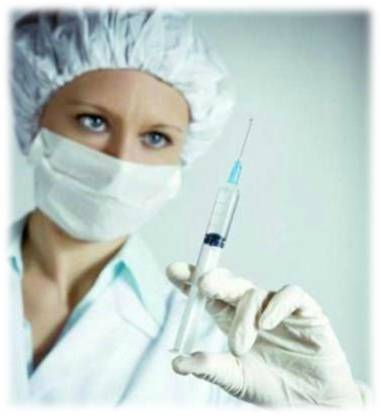 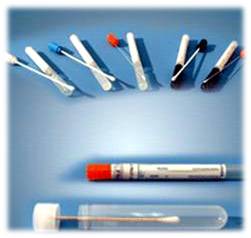 